Conditions de paiement :Acompte de 20% à la signature : 176,00 €Solde à la livraison Moyens de paiement :Espèces - Virement BANCAIRE sur le compte : XXX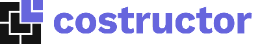 Devis n° D2023-001Date d’émission : 19/02/2023Date d’expiration : 19/03/2023 Devis n° D2023-001Date d’émission : 19/02/2023Date d’expiration : 19/03/2023 Exemple SARL AdresseCode postal, VillePaysTéléphoneSite internet Email Exemple SARL AdresseCode postal, VillePaysTéléphoneSite internet Email Nom du client AdresseCode postal, VillePaysIntitulé : Motif ou présentation du devisIntitulé : Motif ou présentation du devisIntitulé : Motif ou présentation du devisIntitulé : Motif ou présentation du devisDésignationQtéTVAPrix HTMontant TTCLigne n°1Description de la ligne 1				110%400, 00 €440,00 €Ligne n°2Description de la ligne 12110%400, 00 €440,00 €Sous-total HT800,00 €Total TVA80,00 €Total TTC 880,00 €